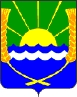            АДМИНИСТРАЦИЯ ПЕШКОВСКОГО СЕЛЬСКОГО ПОСЕЛЕНИЯПОСТАНОВЛЕНИЕ18.01.2017 г.                                                                                                     №  6«О приведении размера  вносимой гражданами платы за каждый вид коммунальной услуги  в соответствие с  установленным предельным (максимальным) индексом изменения размера вносимой гражданами платы за коммунальные услуги  в 1-м полугодии 2017  года по Пешковскому  сельскому поселению».В соответствии с постановлением Российской Федерации  от 30.04.2014     № 400 «О формировании индексов изменения размера платы граждан за коммунальные услуги в Российской Федерации», Постановлением  Правительства Ростовской области от 10.10.2014 № 688 «О внесении изменений                                                                                          в некоторые правовые акты Ростовской области»,  Распоряжением Губернатора  Ростовской области от 29.11.2016 № 369 «Об утверждении предельных (максимальных) индексов изменения размера вносимой гражданами платы за коммунальные   услуги  в  муниципальных  образованиях  Ростовской  области  на 2017 год»,                       ПОСТАНОВЛЯЮ:Привести размер вносимой гражданами платы за коммунальную услугу  по  отоплению  для     в/г № 3 в/ч 48514  по Пешковскому сельскому поселению за каждый вид коммунальной услуги в соответствие с  установленным предельным (максимальным) индексом изменения размера вносимой   гражданами платы за коммунальные услуги в совокупном платеже путем снижения стоимости услуги по отоплению с применением понижающего коэффициента к нормативу потребления коммунальной услуги по отоплению  в жилых помещениях для граждан, проживающих в домах, не оборудованных общедомовыми приборами учета тепловой энергии.Установить, что величина снижения размера платы граждан за коммунальные услуги по сельскому поселению определяется при неизменном наборе и объеме потребляемых услуг.Установить уровень платежей граждан за услугу отопления 100 процентов от экономически обоснованного тарифа, установленного постановлением Региональной службы по тарифам Ростовской области от  15.12.2016 г.          № 72/16 в размере 1343,45 руб./куб.м. (тариф указывается с учетом НДС).Установить понижающий коэффициент к нормативу потребления коммунальной услуги по отоплению  в жилом помещении для граждан, проживающих в домах, не оборудованных общедомовыми приборами учета тепловой энергии, для расчета размера платы граждан по отоплению для граждан, проживающих в домах, не оборудованных приборами учета, в размере 0,8314 согласно приложению.Установить, что в случае, если увеличение размера платы граждан за коммунальные услуги превышает установленные индексы роста, АО «Главное управление жилищно-коммунального хозяйства» филиал «Ростовский» делает перерасчет и суммы платежей граждан за коммунальные услуги, которые превышают индексы роста, подлежат зачету при расчете размера платы граждан в последующий период.Установить, что возмещение предприятию АО «Главное управление жилищно-коммунального хозяйства» филиал «Ростовский» за услугу отопления в соответствии с предельным (максимальным) индексом изменения размера вносимой гражданами платы за коммунальные услуги на первое   полугодие 2017 года осуществляется в установленном  порядке за счет средств областного и местного бюджетов.Настоящее постановление вступает в силу с момента его подписания и  распространяется на правоотношения, возникшие с 01 января   2017 года, и действует до 30 июня  2017  года.Направить копии настоящего постановления в Региональную службу по тарифам Ростовской области,  Министерство жилищно-коммунального хозяйства Ростовской области, администрацию Азовского района, АО «Главное управление жилищно-коммунального хозяйства» филиал «Ростовский».Настоящее постановление  подлежит размещению на официальном сайте Пешковского сельского поселения www.peshkovskoe.ru.Контроль за исполнением настоящего постановления оставляю за собой.      Глава  Администрации Пешковского       сельского поселения			                                С.В. Ляшенкоприложение к постановлению администрации Пешковского сельского поселенияот 18.01.2017 № 6Расчет понижающего коэффициента к нормативу потребления  коммунальной услуги по отоплению  по в/г № 3 в/ч 48514  Пешковского сельского поселения  Азовского района      на 1 полугодие 2017 годаГлава  Администрации Пешковского сельского поселения                                                       С.В. Ляшенко№наименованиеЕд. изм.Расчет понижающего коэффициента на 1-ое полугодие 2017 года1.Экономически  обоснованный тариф отопления  декабря  2016г.руб.Г/кал.1343,452.Уровень платежей за декабрь 2016г. %1003.Тариф по услуге отопления с учетом уровня платежей граждан в декабре 2016 г.руб.Г/кал.1343,454.Экономически обоснованный  тариф отопления на 1 полугодие 2017 г.        руб.Г/кал.1343,455.Уровень платежей на 1 полугодие 2017г.%1006.Норматив потребления по Азовскому району  Постановление РСТ  от 18.09.2014  № 50/3      Г/кал./кв.м0,028387.Размер платы по услуге отопления в 1 полугодии 2017г без применения понижающего коэффициента1343,45*0,02838   руб./кв.м.38,138.Размер платы по услуге отопления в  декабре 2016 и в 1 полугодии 2017 при 100% уровне платежей с применением понижающего  коэффициента в 1 полугодии 20171343,45*(0,02838*0,8314)=1343,45*0,023595=31,70руб./кв.м.31,709.Понижающий коэффициент на услугу отопления на 1 полугодие 2017г.31,70/38,13=0,83140,831410.Норматив с учетом понижающего коэффициента на 1 полугодие 2017 г.0,02838*0,8314=0,023595  г/кал./кв.м.0,02359511.Размер платы граждан в 1 полугодии 2017г. при коэффициенте 1343,45*0,02838*0,8314         руб./кв.м                   31,7012.Площадь жилых домов 705,2 кв.м*3 дома=2115,6                кв.м.                 2115,613.Сумма субсидии на 1 кв.м. 38,13-31,70         руб./кв.м6,4314.Общая сумма субсидии  6,43*2115,6*4 мес.=54413,23           тыс.руб.54,415.в том числе сумма субсидии из областного бюджета  95,2%           тыс.руб.51,8